                                                                                                                                                            Приложение 3.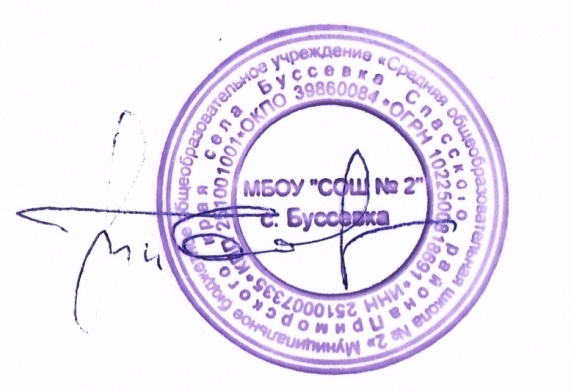                                                                                                                                                              Утверждено                                                                                                                                              МБОУ «СОШ № 2» с.Буссевка                                                                                                                                             от 05.09.2022 г. № 48План мероприятий  по формированию позитивного отношения к объективности проведения             Всероссийских проверочных работ в МБОУ «СОШ№ 2» с. Буссевка в 2022-2023 учебном году      Цель: Формирование позитивного отношения участников образовательных отношений к ВПР.                       Создание комфортного психологического климата в период подготовки и проведения ВПР.№ п/п№ п/пМероприятияМероприятияМероприятияСроки проведенияОтветственные1.11.1Организация деятельности руководителей ШМО, педагога-психолога по формированию позитивного отношения участников образовательных отношений к  ВПР.Организация деятельности руководителей ШМО, педагога-психолога по формированию позитивного отношения участников образовательных отношений к  ВПР.Организация деятельности руководителей ШМО, педагога-психолога по формированию позитивного отношения участников образовательных отношений к  ВПР.в течение годапедагог-психолог, руководители МО1.21.2  Информирование родителей о ходе подготовки     обучающихся к ВПР.  Информирование родителей о ходе подготовки     обучающихся к ВПР.  Информирование родителей о ходе подготовки     обучающихся к ВПР.сентябрьянварьзаместитель директора по УВР, классные руководители,учителя-предметникиИнформационно-разъяснительная работа со всеми участниками образовательных отношений по процедуре проведения ВПР, структуре и содержанию проверочных работ, системе оценивания.Плановая системная, в т.ч. индивидуальная,    информационно-разъяснительная работа с родителями (законными представителями) обучающихся классов, в которых проводится мониторинг качества подготовки учащихся по соответствующим учебным предметам.Информационно-разъяснительная работа со всеми участниками образовательных отношений по процедуре проведения ВПР, структуре и содержанию проверочных работ, системе оценивания.Плановая системная, в т.ч. индивидуальная,    информационно-разъяснительная работа с родителями (законными представителями) обучающихся классов, в которых проводится мониторинг качества подготовки учащихся по соответствующим учебным предметам.Информационно-разъяснительная работа со всеми участниками образовательных отношений по процедуре проведения ВПР, структуре и содержанию проверочных работ, системе оценивания.Плановая системная, в т.ч. индивидуальная,    информационно-разъяснительная работа с родителями (законными представителями) обучающихся классов, в которых проводится мониторинг качества подготовки учащихся по соответствующим учебным предметам.в течение годазаместитель директора по УВР, классные руководители,учителя-предметники1.31.3Контроль проведения родительских собраний в ОО о целях, порядке проведения ВПР, подготовке и участию обучающихся в ВПР.Контроль проведения родительских собраний в ОО о целях, порядке проведения ВПР, подготовке и участию обучающихся в ВПР.Контроль проведения родительских собраний в ОО о целях, порядке проведения ВПР, подготовке и участию обучающихся в ВПР.сентябрь 2022,март 2023Директор Т.П. Болсуновская, классные руководители1.41.4Индивидуальное информирование и консультирование родителей по вопросам, связанным с ВПР.Индивидуальное информирование и консультирование родителей по вопросам, связанным с ВПР.Индивидуальное информирование и консультирование родителей по вопросам, связанным с ВПР.в течениегодазаместитель директора по УВР, классные       руководители, учителя-предметники1.51.5Организация работы участников образовательных отношений (родителей, обучающихся, педагогов) с сайтами ФИСОКО, ФИПИ.Организация работы участников образовательных отношений (родителей, обучающихся, педагогов) с сайтами ФИСОКО, ФИПИ.Организация работы участников образовательных отношений (родителей, обучающихся, педагогов) с сайтами ФИСОКО, ФИПИ.в течение      годазаместитель      директора по УВР, руководители ШМО, классные руководители1.61.6Доведение до сведения родителей (законных представителей) рекомендаций по процедуре проведения и психологической подготовке к ВПР обучающихся.Доведение до сведения родителей (законных представителей) рекомендаций по процедуре проведения и психологической подготовке к ВПР обучающихся.Доведение до сведения родителей (законных представителей) рекомендаций по процедуре проведения и психологической подготовке к ВПР обучающихся.февральпедагог-психолог, классные руководители,заместитель директора по УВР1.71.7Обеспечение психологического сопровождения обучающихся  при подготовке и во время участия  в ВПР.Обеспечение психологического сопровождения обучающихся  при подготовке и во время участия  в ВПР.Обеспечение психологического сопровождения обучающихся  при подготовке и во время участия  в ВПР.в течение годапедагог –психолог,классные руководители,учителя1.81.8Проведение индивидуальных консультаций по подготовке обучающихся к ВПР.Проведение индивидуальных консультаций по подготовке обучающихся к ВПР.Проведение индивидуальных консультаций по подготовке обучающихся к ВПР.в течениегодаучителя1.91.9Включение заданий формата ВПР в контрольные работы, в содержание уроков. Включение заданий формата ВПР в контрольные работы, в содержание уроков. Включение заданий формата ВПР в контрольные работы, в содержание уроков. в течениегодаучителя1.101.10Практическая отработка с учащимися на уровнях начального общего и основного общего образования правил оформления проверочных работ.Практическая отработка с учащимися на уровнях начального общего и основного общего образования правил оформления проверочных работ.Практическая отработка с учащимися на уровнях начального общего и основного общего образования правил оформления проверочных работ.в течениегодаучителя2. Информационное сопровождение ВПР2. Информационное сопровождение ВПР2. Информационное сопровождение ВПР2. Информационное сопровождение ВПР2. Информационное сопровождение ВПР2. Информационное сопровождение ВПР2. Информационное сопровождение ВПР2. Информационное сопровождение ВПР2.12.1Размещение на сайте школы в разделе «Всероссийские проверочные работы» и в новостной ленте информационных материалов и важных событий, связанных с проведением ВПР.Размещение на сайте школы в разделе «Всероссийские проверочные работы» и в новостной ленте информационных материалов и важных событий, связанных с проведением ВПР.по мере состоявшегося событияадминистрация школыадминистрация школыИнформирование общественности о процедурах оценки качества образования2.2.2.2.Информирование обучающихся, их родителей (законных представителей) о полученных результатах ВПР.Информирование обучающихся, их родителей (законных представителей) о полученных результатах ВПР. майзаместитель директора по УВР, классные руководители, педагоги-предметникизаместитель директора по УВР, классные руководители, педагоги-предметникиСвоевременное информирование обучающихся, их родителей (законных представителей), педагогов.